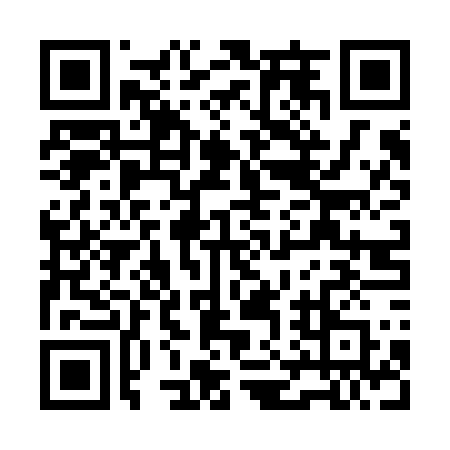 Prayer times for Gloria de Dourados, BrazilWed 1 May 2024 - Fri 31 May 2024High Latitude Method: NonePrayer Calculation Method: Muslim World LeagueAsar Calculation Method: ShafiPrayer times provided by https://www.salahtimes.comDateDayFajrSunriseDhuhrAsrMaghribIsha1Wed4:405:5611:342:475:116:232Thu4:405:5611:342:475:116:233Fri4:405:5711:342:475:106:224Sat4:415:5711:342:465:106:225Sun4:415:5811:342:465:096:216Mon4:415:5811:332:455:086:217Tue4:425:5911:332:455:086:208Wed4:425:5911:332:455:076:209Thu4:425:5911:332:445:076:2010Fri4:436:0011:332:445:066:1911Sat4:436:0011:332:435:066:1912Sun4:436:0111:332:435:056:1813Mon4:446:0111:332:435:056:1814Tue4:446:0211:332:425:056:1815Wed4:446:0211:332:425:046:1716Thu4:456:0311:332:425:046:1717Fri4:456:0311:332:425:036:1718Sat4:456:0311:332:415:036:1719Sun4:466:0411:332:415:036:1620Mon4:466:0411:332:415:026:1621Tue4:466:0511:342:415:026:1622Wed4:476:0511:342:405:026:1623Thu4:476:0611:342:405:026:1624Fri4:486:0611:342:405:016:1525Sat4:486:0711:342:405:016:1526Sun4:486:0711:342:405:016:1527Mon4:496:0711:342:405:016:1528Tue4:496:0811:342:395:016:1529Wed4:496:0811:342:395:006:1530Thu4:506:0911:352:395:006:1531Fri4:506:0911:352:395:006:15